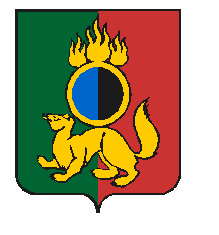 АДМИНИСТРАЦИЯ ГОРОДСКОГО ОКРУГА ПЕРВОУРАЛЬСКПОСТАНОВЛЕНИЕг. ПервоуральскВ соответствии с Федеральным законом от 6 октября 2003 года № 131-ФЗ «Об общих принципах организации местного самоуправления в Российской Федерации», Уставом городского округа Первоуральск и в связи с принятием Федерального закона от                    31 июля 2020 № 248-ФЗ «О государственном контроле (надзоре) и муниципальном контроле в Российской Федерации» Администрация городского округа ПервоуральскПОСТАНОВЛЯЕТ:1.	Признать утратившим силу с 31 декабря 2021 года постановление Администрации городского округа Первоуральск от 07 июля 2020 года № 1289 «Об утверждении Административного регламента осуществления муниципального лесного контроля на территории городского округа Первоуральск».2.	Опубликовать настоящее постановление в газете «Вечерний Первоуральск» и разместить на официальном сайте городского округа Первоуральск в сети Интернет.3.	Контроль за исполнением настоящего постановления возложить на Заместителя Главы Администрации городского округа Первоуральск по жилищно-коммунальному хозяйству, городскому хозяйству, экологии Д.Н. Полякова.Глава городского округа Первоуральск                                                                     И.В. Кабец08.09.2021№1729О признании утратившими силуправовых актов Администрации городского округа Первоуральск